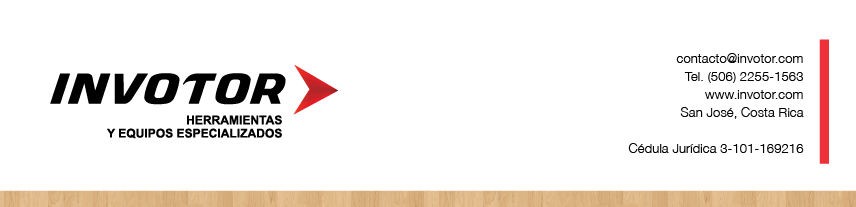 OLNGombAre y FirLmaUdel OCferenIteAo su Representante ORTEGA AGUILAR (FIRMA)Firmado digitalmente por OLGA LUCIA ORTEGA AGUILAR (FIRMA)Nombre de reconocimiento (DN): serialNumber=CPF-08-0084-0638, sn=ORTEGA AGUILAR, givenName=OLGA LUCIA, c=CR, o=PERSONA FISICA, ou=CIUDADANO, cn=OLGA LUCIA ORTEGA AGUILAR (FIRMA)Fecha: 2019.03.22 08:47:44 -06'00'Fecha:OFERTA ECONÓMICAOFERTA ECONÓMICAOFERTA ECONÓMICAOFERTA ECONÓMICAOFERTA ECONÓMICAOFERTA ECONÓMICAOFERTA ECONÓMICAOFERTA ECONÓMICACompra Menor 2019CD-000033-CJCMCompra Menor 2019CD-000033-CJCMCompra Menor 2019CD-000033-CJCMCompra Menor 2019CD-000033-CJCMCompra Menor 2019CD-000033-CJCMCompra Menor 2019CD-000033-CJCMCompra Menor 2019CD-000033-CJCMCompra Menor 2019CD-000033-CJCMEn el campo de descripción se deberá indicar claramente la marca, modelo y demás características del bien ofertadoEn el campo de descripción se deberá indicar claramente la marca, modelo y demás características del bien ofertadoEn el campo de descripción se deberá indicar claramente la marca, modelo y demás características del bien ofertadoEn el campo de descripción se deberá indicar claramente la marca, modelo y demás características del bien ofertadoEn el campo de descripción se deberá indicar claramente la marca, modelo y demás características del bien ofertadoEn el campo de descripción se deberá indicar claramente la marca, modelo y demás características del bien ofertadoEn el campo de descripción se deberá indicar claramente la marca, modelo y demás características del bien ofertadoEn el campo de descripción se deberá indicar claramente la marca, modelo y demás características del bien ofertadoLíneaCantUnidad de MedidaMARCAMODELODescripción bien, servicio u obraPrecio Unitario ofrecidoPrecio Total Ofrecido11UndDEWALTDCG412P2ESMERILADORA ANGULAR A BATERIAS, INCLUYE CARGADOR, DOS BATERIAS Y ESTUCHE.$478,00$478,00Precio total$478,00Descuento:$0,0013% I.VEXENTOPrecio total$478,00Precio Total Oferta en letras:Precio Total Oferta en letras:Precio Total Oferta en letras:Precio Total Oferta en letras:Precio Total Oferta en letras:Precio Total Oferta en letras:Precio Total Oferta en letras:Precio Total Oferta en letras:Cuatrocientos setenta y ocho Dólares con 00/100Cuatrocientos setenta y ocho Dólares con 00/100Cuatrocientos setenta y ocho Dólares con 00/100Cuatrocientos setenta y ocho Dólares con 00/100Cuatrocientos setenta y ocho Dólares con 00/100Cuatrocientos setenta y ocho Dólares con 00/100Cuatrocientos setenta y ocho Dólares con 00/100Cuatrocientos setenta y ocho Dólares con 00/100ObservacionesObservacionesObservacionesObservacionesObservacionesObservacionesObservacionesObservaciones1) El Poder Judicial se reserva la facultad de adjudicar menores y mayores cantidades respecto a las indicadas.1) El Poder Judicial se reserva la facultad de adjudicar menores y mayores cantidades respecto a las indicadas.1) El Poder Judicial se reserva la facultad de adjudicar menores y mayores cantidades respecto a las indicadas.1) El Poder Judicial se reserva la facultad de adjudicar menores y mayores cantidades respecto a las indicadas.1) El Poder Judicial se reserva la facultad de adjudicar menores y mayores cantidades respecto a las indicadas.1) El Poder Judicial se reserva la facultad de adjudicar menores y mayores cantidades respecto a las indicadas.1) El Poder Judicial se reserva la facultad de adjudicar menores y mayores cantidades respecto a las indicadas.1) El Poder Judicial se reserva la facultad de adjudicar menores y mayores cantidades respecto a las indicadas.2) La oferta podrá cotizarse en cualquier moneda.2) La oferta podrá cotizarse en cualquier moneda.2) La oferta podrá cotizarse en cualquier moneda.2) La oferta podrá cotizarse en cualquier moneda.2) La oferta podrá cotizarse en cualquier moneda.2) La oferta podrá cotizarse en cualquier moneda.2) La oferta podrá cotizarse en cualquier moneda.2) La oferta podrá cotizarse en cualquier moneda.3) La base comparativa de los precios estará definida en colones costarricenses de acuerdo con el tipo de cambio de venta de las monedas extranjeras, referencia del BCCR vigente al momento de la apertura3) La base comparativa de los precios estará definida en colones costarricenses de acuerdo con el tipo de cambio de venta de las monedas extranjeras, referencia del BCCR vigente al momento de la apertura3) La base comparativa de los precios estará definida en colones costarricenses de acuerdo con el tipo de cambio de venta de las monedas extranjeras, referencia del BCCR vigente al momento de la apertura3) La base comparativa de los precios estará definida en colones costarricenses de acuerdo con el tipo de cambio de venta de las monedas extranjeras, referencia del BCCR vigente al momento de la apertura3) La base comparativa de los precios estará definida en colones costarricenses de acuerdo con el tipo de cambio de venta de las monedas extranjeras, referencia del BCCR vigente al momento de la apertura3) La base comparativa de los precios estará definida en colones costarricenses de acuerdo con el tipo de cambio de venta de las monedas extranjeras, referencia del BCCR vigente al momento de la apertura3) La base comparativa de los precios estará definida en colones costarricenses de acuerdo con el tipo de cambio de venta de las monedas extranjeras, referencia del BCCR vigente al momento de la apertura3) La base comparativa de los precios estará definida en colones costarricenses de acuerdo con el tipo de cambio de venta de las monedas extranjeras, referencia del BCCR vigente al momento de la apertura4) Cotizamos precios exentos.4) Cotizamos precios exentos.4) Cotizamos precios exentos.4) Cotizamos precios exentos.4) Cotizamos precios exentos.4) Cotizamos precios exentos.4) Cotizamos precios exentos.4) Cotizamos precios exentos.